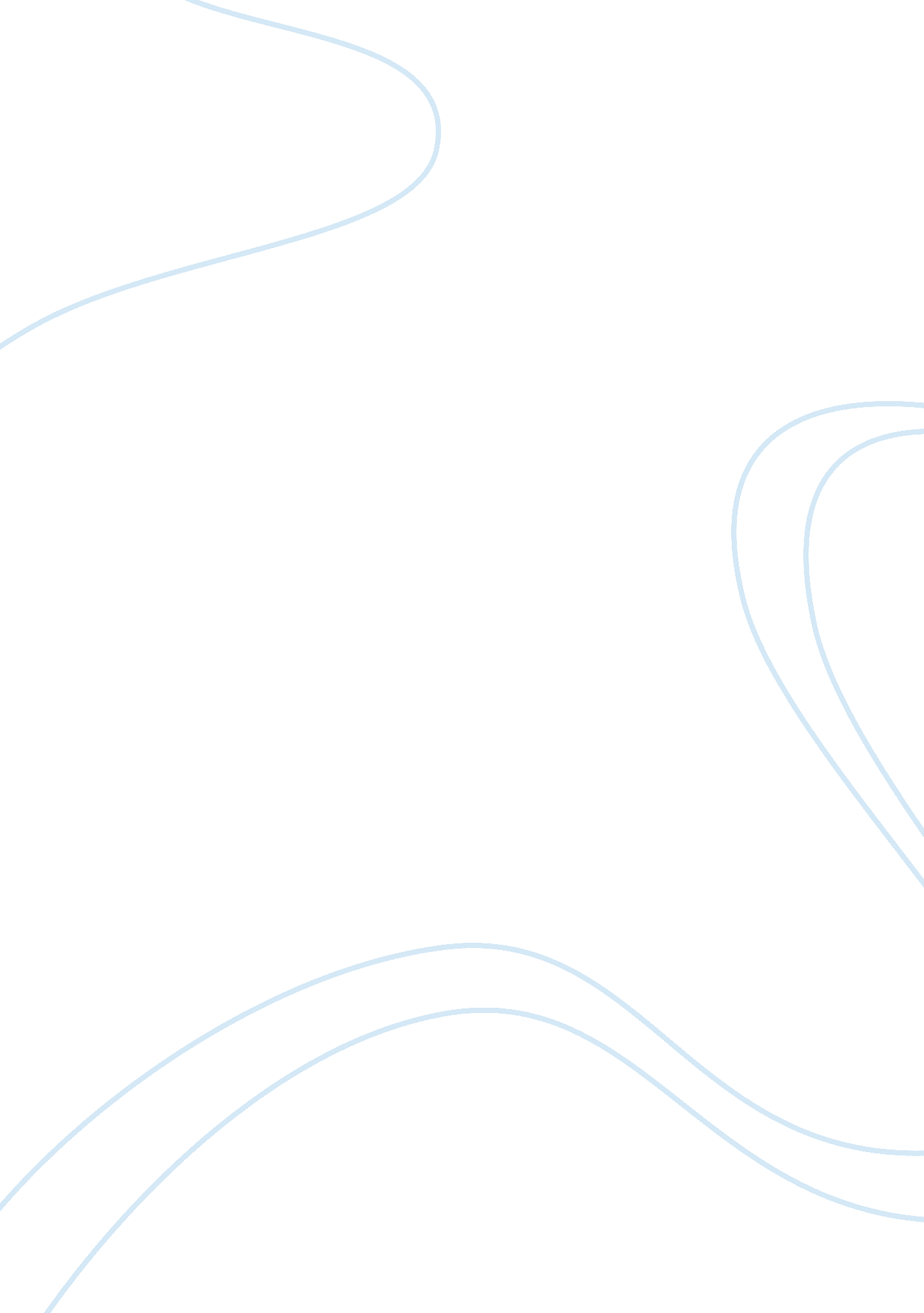 Can most on-the-job accidents can be blamed on poor management?Business, Career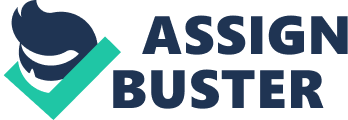 In most situations, yes. There are multiple instances when the accidents happen because of managers' desire to savemoneyand not to improve the equipment for workers. The main duty of any manager is to be aware of everything that is happening in the organization. They should control the working process, employers' productivity, results, efficacy. Although each case is unique, if something comes about, managers are the first to be under suspicion of being responsible for the on-the-job accidents. Having said that, we shouldn't blame only poor management when something bad comes about. Sometimes other workers should be responsible for accidents, and this is what should be investigated thoroughly. 